Sublime Light on the Turin ShroudThe true origin of a controversial medieval relicLudo NOENS In April 1988, the Vatican authorities provided a small sample of the Turin Shroud for radiocarbon dating of the alleged burial cloth of Jesus Christ. In October of the same year, coordinator Michael S. Tite presented the conclusion of the university labs of Oxford, Zurich and Tucson (Arizona) to the entire world press: the miraculous imprint of Jesus’ resurrected body on the shroud dated to 1260-1390 CE…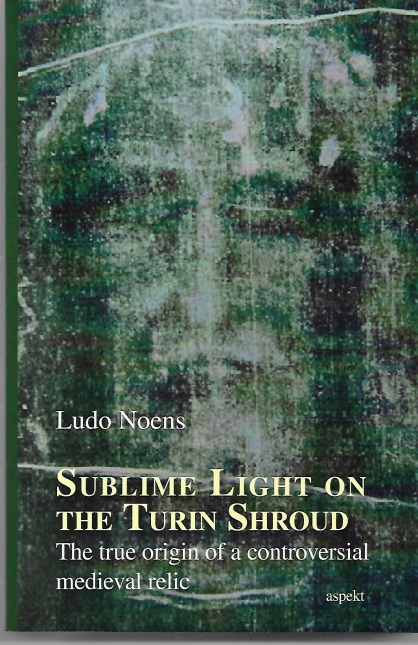 ‘A miraculous phenomenon requires a miraculous explanation,’ argued Régine Pernoud. This French medieval historian examined at length the mysterious case of Joan of Arc. With Pernoud’s statement in mind, Ludo Noens has examined the case of the Turin Shroud: a preternatural phenomenon needs a preternatural explanation. In this book the author develops a ground breaking new theory on the origin of the Turin Shroud. After a first chapter describing the historical background of the Shroud, the reader is introduced to the exceptional mental and physical properties  of Jesus, his transfiguration on Mount Tabor and his death and  resurrection from the tomb.   A link is made with modern Near-Death Experiences and peculiar physical light phenomena, such as ‘human batteries’.  In the final chapters, the author provides evidence that the Turin Shroud was ‘fabricated’ in the first half of 14th century, at the height of the Hesychast controversy. He argues that in the context of this Orthodox Light Mystique, ‘enlightened’ monks from Mount Athos may have been able to repeat Christ’s Metamorphosis on Mount Tabor, and leave a physical imprint of their body on a linen fabric…  ISBN-10: 9463385134             ISBN-13: 978-9463385138  Aspekt Publishers, 2019, 240 pages (incl. references + index) https://www.amazon.com/Sublime-light-Turin-Shroud-controversial/dp/9463385134https://www.amazon.co.uk/Sublime-Light-Turin-Shroud-contraversial/dp/9463385134Video on YouTube: https://www.youtube.com/watch?v=M-F_p3n7sccLudo NoensBelgian/Flemish author and free-lance journalist, born and  living in Brussels. Focuses in his historical non-fiction on the paranormal idiosyncrasies of mystical figures of the Christian tradition. ludonoens@yucom.be